Raising Iowa’s Future Voices - 
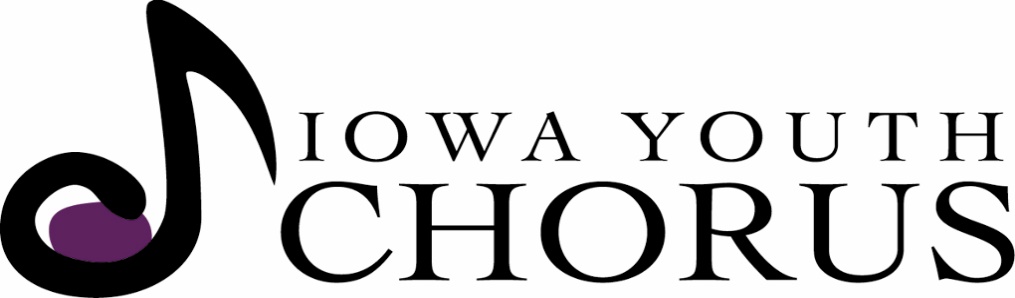 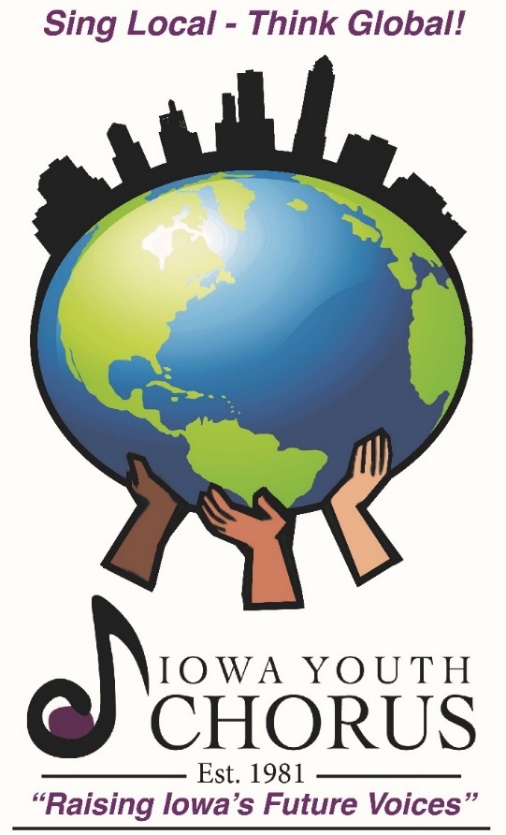 Back to Choir Night is Sunday, Sept. 10 at 4:30 – 7:00 pm at Wesley Acres Court Yard   RSVP or e-mail info@iowayouthchorus.org for questions or more informationFour Choral Opportunities:      Singers Ages 6 – 18All are welcome to join regardless of previous singing experienceNo Auditions required! Scholarships Available Music Activity Fee is $15 for students receiving scholarships Tuition can be reduced by 15%-90% for those who apply and qualify Multiple Discounts such as: Early Bird, Sibling, & Paid in FullCheck our website for deadlines and information about these special offers!  Open & Free Rehearsals: September 10 – 29Come find your place in the choir!Social Activities for Choristers & Families! Back to Choir Night, Harvest Party, Bring a Friend, Caroling and more! Touring OpportunitiesPast Tours include New Orleans, Italy and Colorado No Fundraising Requirements We just want you to sing!Iowa Youth ChorusMetro Rehearsal Times & Locations:Primary Choir, Children’s Chorus & Concert Choir Rehearsals start the week of September 10  Primary Choir ~ 1st – 2nd Grade SingersMondays ~ 5:00 – 5:45 pm  		  Tuesdays ~ 5:15 – 6:00 pmAnkeny United Church of Christ	                          	  Wesley Acres Mansion                                602 SE Deleware Ave,  Ankeny 	               	     3520 Grand Avenue, Des MoinesChildren’s Chorus ~ 3rd – 5th Grade SingersMondays ~ 5:45 – 6:45 pm     	  Tuesdays ~ 6:15 – 7:15 pmAnkeny United Church of Christ	          		             Wesley Acres Mansion                          602 SE Deleware Ave, Ankeny 	             	    3520 Grand Avenue, Des MoinesThursdays ~ 5:45 – 6:45 pmCapitol Hill Lutheran Church in the Sanctuary; 511 Des Moines Street, Des Moines 	   Concert Choir	                       Chamber Singers*               (5th – 9th Grade Treble Singers) 		                        (8th – 12th Grade SATB Choir)    Thursdays ~ 6:45 – 8:15 pm                Sundays ~ 1:30 – 4:30 pm   Capitol Hill Lutheran Church in the Sanctuary	                  Wesley Acres, Community Room            511 Des Moines Street, Des Moines                                 3520 Grand Avenue, Des Moines								  * Chamber Singers start Sunday, August 27 Iowa Youth Chorus is a Non-Profit Organization based in Des Moines, Iowa that currently serves over 150 choristers.  We offer multiple rehearsal locations and times throughout the metro area in addition to outreach choirs in Pella, Newton and Ankeny!We invite you to come to our open rehearsals offered in September and January.         No registration is required and are free to attend.  All singers welcome!    New Chorister Early Bird Deadline is September 15; Choir Registration Deadline is September 29“This is not a Des Moines Public Schools activity. The district shares this information as a courtesy to create awareness of community opportunities available to our students and their families.”Questions about IYC: 515.262.8312 or iowayouthchorus.org